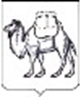 ТЕРРИТОРИАЛЬНАЯ ИЗБИРАТЕЛЬНАЯ КОМИССИЯСОСНОВСКОГО РАЙОНАРЕШЕНИЕ30 июня 2022 года                                                                                   №44/323-5с. ДолгодеревенскоеО формах ведения организациями, осуществляющими выпуск средств массовой информации и сетевыми изданиями отдельного учета объемов и стоимости эфирного времени и печатной площади, предоставленных для проведения предвыборной агитации на дополнительных выборах депутата Совета депутатов Вознесенского сельского поселения четвертого созыва по одномандатному избирательному округу №4   В соответствии с пунктом 8 статьи 50 Федерального закона от 12 июня 2002 года № 67-ФЗ «Об основных гарантиях избирательных прав и права на участие в референдуме граждан Российской Федерации», статьями 31.1, 33 Закона Челябинской области от 29 июня 2006 года № 36-ЗО "О муниципальных выборах в Челябинской области", территориальная избирательная комиссия Сосновского района, на которую в соответствии  с постановлением избирательной комиссии Челябинской области № 10/100-7 от 29 апреля 2022 года возложено исполнение полномочий по подготовке и проведению выборов в органы местного самоуправления, местного референдума на территории Вознесенского сельского поселения Сосновского муниципального района РЕШИЛА:1. Утвердить формы ведения организациями, осуществляющими выпуск средств массовой информации и сетевыми изданиями отдельного учета объема и стоимости бесплатного и платного эфирного времени, печатной площади и услуг по размещению агитационных материалов, предоставленных для проведения предвыборной агитации на дополнительных выборах депутата Совета депутатов Вознесенского сельского поселения четвертого созыва по одномандатному избирательному округу №4 (Приложения № 1 и № 2).2. Организациям, осуществляющим выпуск средств массовой информации:2.1. Вести отдельный учет объемов и стоимости бесплатного и платного эфирного времени, и печатной площади, предоставляемых для проведения предвыборной агитации зарегистрированным кандидатами при проведении выборов.2.2. Предоставить в территориальную избирательную комиссию Сосновского района вышеуказанные учеты по утвержденным формам на бумажном носителе не позднее чем через десять дней со дня голосования.3. Направить настоящее решение в избирательную комиссию Челябинской области для размещения в информационно-телекоммуникационной сети «Интернет».4. Контроль за исполнением настоящего решения возложить на председателя территориальной избирательной комиссии Сосновского района Корниенко Т.Б.Председатель комиссии                                                                  Т.Б. КорниенкоСекретарь комиссии                                                                      И.М. ЩастливаяСводные сведенияоб объемах и стоимости печатной площади, предоставленной для проведения предвыборной агитации __________________________________________________________(наименование редакции периодического печатного издания)зарегистрированным кандидатам в депутаты Совета депутатовВознесенского сельского поселения четвертого созыва по одномандатному избирательному округу № 4По состоянию на «____»_______________2022 года					                М.П. Порядок заполнения сводных сведений: В графе 2 указываются фамилия, имя, отчество зарегистрированного кандидата в депутаты Совета депутатов города Апатиты шестого созыва, наименование двухмандатного избирательного округа, по которому данный кандидат зарегистрирован.   В графе 3 указывается дата и номер печатного издания, в котором опубликован предвыборный материал. В графе 4 указывается название предвыборного материала.    В графе 5 указывается фактический объем предвыборного материала, в квадратных сантиметрах (платно и бесплатно). В графе 6 указывается стоимость предоставленной печатной площади по каждому предвыборному материалу, в рублях. В графе 7 указывается плательщик, его банковские реквизиты специального избирательного счета.  В графе 8 указывается номер и дата документа (платежного поручения), подтверждающего оплату печатной площади.  В графе 9 указывается номер и дата договора(ов), заключенного(ых) между зарегистрированным кандидатом и редакцией периодического печатного издания, на предоставление печатной площади. В графе 10 указывается номер и дата счета на оплату услуг.  По строке «Итого» заполняются графоклетки, отмеченные звездочками (***).   ФОРМАСводные сведения                  об объемах и стоимости услуг по размещению агитационных материалов в сетевом издании__________________________________________________________(наименование редакции сетевого издания) зарегистрированным кандидатам в депутаты Совета депутатовВознесенского сельского поселения четвертого созыва по одномандатному избирательному округу № 4По состоянию на «____»_____________2022 года 									М.П. Порядок заполнения сводных сведений: В графе 2 указываются фамилия, имя, отчество зарегистрированного кандидата в депутаты Совета депутатов города Апатиты шестого созыва, наименование двухмандатного избирательного округа, по которому данный кандидат зарегистрирован.   В графе 3 указывается форма участия в предвыборной агитации (вид предвыборной агитации): новость, статья, баннер, аудиозапись, видеозапись, трансляция и т.п. Графа заполняется отдельно по каждому факту  размещения агитационного материала. В графе 4 указывается дата размещения агитационного материала. В графе 5 указывается дата прекращения размещения агитационного материала.   В графе 6 указывается сумма оплаты размещения агитационного материала отдельно по конкретному виду (форме) предвыборной агитации, в рублях. В графе 7 указывается сетевой адрес размещенного агитационного материала.  В графе 8 указывается номер и дата документа (платежного поручения), подтверждающего оплату размещения агитационного материала.  В графе 9 указывается номер и дата договора(ов), заключенного(ых) между зарегистрированным кандидатом и редакцией сетевого издания, на размещение агитационных материалов. В графе 10 указывается номер и дата счета на оплату услуг.  По строке «Итого» заполняются графоклетки, отмеченные звездочками (***).Приложение № 1к решению территориальной избирательной комиссии Сосновского района от 30 июня 2022 года №44/323-5№ п/пФИО зарегистрированного кандидата,наименование избирательного округа Дата и номер периодического печатного издания, тираж   Название предвыборного материала Объем фактически  предоставленной печатной площади Объем фактически  предоставленной печатной площади Объем фактически  предоставленной печатной площади Стоимость фактически предоставленной печатной площади, в рублях Плательщик, его банковские реквизиты Документ, подтверждающий оплату (дата, номер платежного поручения) Договор:дата и номер заключения Основание платежа:дата и номер счета№ п/пФИО зарегистрированного кандидата,наименование избирательного округа Дата и номер периодического печатного издания, тираж   Название предвыборного материала бесплатноплатноплатноСтоимость фактически предоставленной печатной площади, в рублях Плательщик, его банковские реквизиты Документ, подтверждающий оплату (дата, номер платежного поручения) Договор:дата и номер заключения Основание платежа:дата и номер счета12345556789 10 1. 1. 1. 2. 1. 3.  1. 4. 1. Итого (суммарные данные по каждому кандидату):  ****** 2. 1. 2. 2. 2. 3.  2. 4. 2. Итого (суммарные данные по каждому кандидату):   ИТОГО (суммарные данные по всем кандидатам) ИТОГО (суммарные данные по всем кандидатам) ИТОГО (суммарные данные по всем кандидатам) ИТОГО (суммарные данные по всем кандидатам) *********Главный редактор (руководитель редакции)                                               (инициалы, фамилия, подпись, дата)Главный бухгалтер редакции                                                                        (инициалы, фамилия, подпись, дата)                              Главный редактор (руководитель редакции)                                               (инициалы, фамилия, подпись, дата)Главный бухгалтер редакции                                                                        (инициалы, фамилия, подпись, дата)                              Главный редактор (руководитель редакции)                                               (инициалы, фамилия, подпись, дата)Главный бухгалтер редакции                                                                        (инициалы, фамилия, подпись, дата)                              Главный редактор (руководитель редакции)                                               (инициалы, фамилия, подпись, дата)Главный бухгалтер редакции                                                                        (инициалы, фамилия, подпись, дата)                              Главный редактор (руководитель редакции)                                               (инициалы, фамилия, подпись, дата)Главный бухгалтер редакции                                                                        (инициалы, фамилия, подпись, дата)                              Главный редактор (руководитель редакции)                                               (инициалы, фамилия, подпись, дата)Главный бухгалтер редакции                                                                        (инициалы, фамилия, подпись, дата)                              Главный редактор (руководитель редакции)                                               (инициалы, фамилия, подпись, дата)Главный бухгалтер редакции                                                                        (инициалы, фамилия, подпись, дата)                              Главный редактор (руководитель редакции)                                               (инициалы, фамилия, подпись, дата)Главный бухгалтер редакции                                                                        (инициалы, фамилия, подпись, дата)                              Главный редактор (руководитель редакции)                                               (инициалы, фамилия, подпись, дата)Главный бухгалтер редакции                                                                        (инициалы, фамилия, подпись, дата)                              Приложение № 2к решению территориальной избирательной комиссии Сосновского района от 30 июня 2022 года №44/323-5№ п/пФИО зарегистрированного кандидата,наименование избирательного округа Форма размещенной предвыборной агитации (вид предвыборной агитации)Дата размещенияДлительность размещения (период размещения)Сумма  оплатыв рубляхСетевой адрес размещенного агитационного материалаДокумент, подтверждающий оплату (дата, номер платежного поручения) Договор:дата и номер заключения Основание платежа:дата и номер счета123456789 10 1. 1. 1. 2. 1. 3.  1. 4. 1. Итого (суммарные данные по каждому кандидату):  ****** 2. 1. 2. 2. 2. 3.  2. 4. 2. Итого (суммарные данные по каждому кандидату):   ИТОГО (суммарные данные по всем кандидатам) ИТОГО (суммарные данные по всем кандидатам) ИТОГО (суммарные данные по всем кандидатам) ИТОГО (суммарные данные по всем кандидатам) ******Главный редактор (руководитель редакции)                                                (инициалы, фамилия, подпись, дата)Главный бухгалтер (бухгалтер редакции)                                                     (инициалы, фамилия, подпись, дата)                              Главный редактор (руководитель редакции)                                                (инициалы, фамилия, подпись, дата)Главный бухгалтер (бухгалтер редакции)                                                     (инициалы, фамилия, подпись, дата)                              Главный редактор (руководитель редакции)                                                (инициалы, фамилия, подпись, дата)Главный бухгалтер (бухгалтер редакции)                                                     (инициалы, фамилия, подпись, дата)                              Главный редактор (руководитель редакции)                                                (инициалы, фамилия, подпись, дата)Главный бухгалтер (бухгалтер редакции)                                                     (инициалы, фамилия, подпись, дата)                              Главный редактор (руководитель редакции)                                                (инициалы, фамилия, подпись, дата)Главный бухгалтер (бухгалтер редакции)                                                     (инициалы, фамилия, подпись, дата)                              Главный редактор (руководитель редакции)                                                (инициалы, фамилия, подпись, дата)Главный бухгалтер (бухгалтер редакции)                                                     (инициалы, фамилия, подпись, дата)                              Главный редактор (руководитель редакции)                                                (инициалы, фамилия, подпись, дата)Главный бухгалтер (бухгалтер редакции)                                                     (инициалы, фамилия, подпись, дата)                              